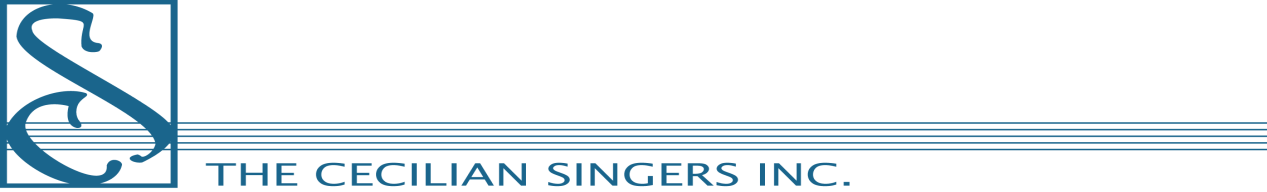 July 2019Choral Director Wanted!We are a women’s chamber choir in search of a new Choral Director.  The choir is in its fourth decade and performs a wide variety of works for equal voices.  We perform mainly in  and the  region.  We are looking for an enthusiastic musician with choral conducting experience, who is willing to guide a group of professional women from a range of ages and backgrounds who just love to sing!At present, we rehearse on a Monday night in the Don Whelan Room at St Mary’s Pro Cathedral, Manchester Street, Christchurch.Look us up on Face book. For further information, please email: gillian.g@actrix.co.nz, or call: Gillian Gartly, (chairman) on 021-077 0332 or 03-322 4099.